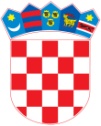         REPUBLIKA HRVATSKA       ZAGREBAČKA ŽUPANIJA        GRAD VELIKA GORICA              Upravni odjel za komunalne djelatnosti i prometKLASA: 363-02/17-007/1URBROJ: 238-31-05/130-17-1Velika Gorica, 23.01.2017.GRADONAČELNIKPREDMET: Prijedlog Odluke o izmjeni Odluke o prijevozu putnika u javnom prometuU privitku Vam dostavljamo Odluku o izmjeni Odluke o prijevozu putnika u javnom prometuO b r a z l o ž e n j eGradsko vijeće Grada Velike Gorice na svojoj je 22. sjednici održanoj 08. prosinca 2016. godine donijelo Odluku o prijevozu putnika u javnom prometu, koja je objavljena u Službenom glasniku Grada Velike Gorice, broj: 10/16.U glavi VI. Prekršajne odredbe, u članku 47. stavku 2. predmetne Odluke određeno je postupanje komunalnog redara u slučaju kada putnik na zahtjev ovlaštene osobe prijevoznika ne predoči kartu radi kontrole ili je odbije dati.Člankom 245. Prekršajnog zakona (Narodne novine broj: 107/07., 39/13., 157/13., 110/15) određeno je da se novčana kazna smatra naplaćenom ako počinitelj prekršaja istu plati u roku od tri dana i dokaz o uplati dostavi tijelu koje je utvrdilo prekršaj,  odnosno u roku tri dana od primitka obavijesti o prekršaju.Odluka o izmjeni Odluke o prijevozu putnika u javnom prometu biti će na službenoj stranici Grada u razdoblju od 31.01. 2017. do 13.02.2017. radi savjetovanja s zainteresiranom javnošću, u roku kraćem od propisanog iz razloga što se isto treba uklopiti u raspored slijedeće sjednice Gradskog vijeća Grada Velike Gorice koja je predviđena za početak ožujka. Zbog potrebe usklađenja predmetne Odluke s pozitivnom zakonskom regulativom potrebno je u članku 47. stavak 2. promijeniti rok plaćanja polovice propisanog minimuma novčane kazne određene u izvješću prijevoznika.Slijedom navedenog predlažemo da Gradonačelnik Grada Velike Gorice utvrdi Prijedlog Odluke o izmjeni Odluke o prijevozu putnika u javnom prometu  u priloženom tekstu,  te da je uputi Gradskom vijeću na donošenje. 							     PROČELNIK						Dubravko Katulić, dipl.ing.građ.